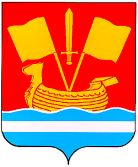 АДМИНИСТРАЦИЯ КИРОВСКОГО МУНИЦИПАЛЬНОГО РАЙОНА ЛЕНИНГРАДСКОЙ ОБЛАСТИП О С Т А Н О В Л Е Н И Еот _____________  № _____О внесении изменений и дополнений в постановление администрации Кировского муниципального района Ленинградской области от 30 июля 2021 года № 1353                    «Об утверждении нормативных затрат на обеспечение функций  администрации Кировского муниципального района Ленинградской области и                подведомственных ей  казенных учреждений»В связи с изменением потребности в  отдельных товарах, работах, услугах администрации Кировского муниципального района Ленинградской области, включая подведомственные казенные учреждения:1. Внести в постановление администрации Кировского муниципального района Ленинградской области от 30 июля 2021 года           № 1353 «Об утверждении нормативных затрат на обеспечение функций  администрации Кировского муниципального района Ленинградской области и подведомственных ей  казенных учреждений» (далее – постановление) следующие изменения и дополнения:1.1. В приложении 2 к постановлению:1.1.1. Пункт 10 «Нормативы затрат на заправку картриджей» изложить в следующей редакции:«».1.1.2. Пункт 14 «Норматив затрат на услуги внештатных сотрудников (муниципальные контракты с физическими лицами)» изложить в следующей редакции:«».1.1.3. Пункт 21 «Норматив затрат топлива на автотранспорт и ДГУ» изложить в следующей редакции:«».1.1.4. Пункт 22 «Норматив затрат на ремонт автотранспорта и ДГУ» изложить в следующей редакции:«22. Норматив затрат на технический осмотр, ремонт автотранспорта и ДГУ».1.1.5. Пункт 36 «Норматив затрат на приобретение электрических товаров» изложить в следующей редакции:«».1.2. В приложении 4 к постановлению:1.2.1. Позицию 3 пункта 3 «Норматив цены и количества рабочих станций, принтеров, многофункциональных устройств, копировальных аппаратов и другой оргтехники и бытовой техники» изложить в следующей редакции: «».1.2.2. Пункт 3 «Норматив цены и количества рабочих станций, принтеров, многофункциональных устройств, копировальных аппаратов и другой оргтехники и бытовой техники» дополнить позицией 15 следующего содержания: «».1.2.3. Пункт 6 «Норматив затрат  на услуги по содержанию имущества» дополнить позицией 4 следующего содержания:«».1.2.4. Пункт 8 «Норматив затрат на услуги по сопровождению справочно-правовых систем, программного обеспечения и приобретению простых (неисключительных) лицензий на использование программного обеспечения» дополнить позицией 5 следующего содержания:«».1.2.5. Пункт 12 «Норматив количества и цены хозяйственных товаров и иных принадлежностей» дополнить позициями 19, 20, 21, 22 следующего содержания:«».1.2.6. Дополнить пунктом 20 «Норматив затрат на услуги по аттестации рабочих мест, специальной оценке условий труда, проверке технических средств на утечку информации, проведение контроля защищенности объекта» следующего содержания:«».1.2.7. Дополнить пунктом 21 «Норматив количества и цены прочего производственного и хозяйственного инвентаря» следующего содержания:«».2. Настоящее постановление подлежит размещению в единой информационной системе в сфере закупок в течение 7 рабочих дней со дня  его принятия.3. Контроль за исполнением настоящего постановления возложить на заместителя главы администрации по экономике и инвестициям.Заместитель главы администрации по ЖКХ                                                                 М.В. Нилова Разослано: в дело, КФ, МКУ УХО и Т, МКУ УУиК, ОМЗ.№п/пНаименованиеКоличество в годНорматив цены за единицу (руб.)1Заправка картриджа Canon 712Не более 10 заправок 1 картриджа в год700,002Заправка картриджа HPCE 285AНе более 10 заправок 1 картриджа в год700,003Заправка картриджа TK 1130Не более 10 заправок 1 картриджа в год883,334Заправка картриджа TN-2375Не более 10 заправок 1 картриджа в год783,335Заправка картриджа Samsung MLT-D209LНе более 10 заправок 1 картриджа в год1 183,33№п/пНаименованиеКоличествоЕд.изм.Норматив ценыза ед. изм. (руб.)1Услуги внештатных сотрудниковПо мере необходимостимес.48 296,41№ п/пНаименованиеКоличество литровв годНорматив цены за литр (руб.)1Бензин (АИ-95)103204,0657,232Дизельное  топливо6729,4664,31№ п/пНаименованиеКоличество  услуг в годНорматив цены   (руб.)1Ремонт автомобиля, автобусаПо мере необходимости3 775 258,53 в год  на учреждение2Ремонт дизель генератор-ной установки (ДГУ)По мере необходимости26 745,34 в год  на учреждение3Технический осмотр автомобиля легкового1 раз в год для 1 единицы ТС887,33 за 1 услугу4Технический осмотр  автобуса2 раза в год для 1 единицы ТС1 590,67 за 1 услугу№п/пНаименованиеЕд.изм.КоличествоМаксимально допустимая цена за ед. (руб.)1Светильник светодиодный шт.не более 50 в год1 745,442Стартершт.не более 50 в год50,523Лампа светодиоднаяшт.не более 100 в год253,184Лампа галогеннаяшт.не более 100 в год103,215Лампа люминесцентнаяшт.не более 100 в год194,006Галогенная лампа для прожекторашт.не более 15 в год2 569,677Прочие электротоварыПо мере необходимостине более70 000,00№ п/пНаименование должностейНаименованиеКоличествоНорматив  цены  за ед. (руб.)Срок полезного использования, лет3РуководителиСервер Из расчета 3 на учреждение431 466,0073Иные должностиСервер Из расчета 3 на учреждение431 466,007№ п/п№ п/пНаименование должностейНаименованиеКоличествоНорматив  цены  за ед. (руб.)Срок полезного использования, лет15РуководителиРуководителиВодонагреватель электрический,80 л.Из расчета 1 на 1 учреждение54 829,33715Иные должностиИные должностиВодонагреватель электрический,80 л.Из расчета 1 на 1 учреждение54 829,337 №   п/пНаименованиеКоличество единиц в годМаксимально допустимая цена за ед. (руб.)4Услуги по разработке (корректировке) программы в области энергоснабжения1 раз в 5 лет11 133,33  №   п/пНаименованиеКоличество единиц в годМаксимально допустимая цена за ед. (руб.)5Лицензия на право использования СКЗИ "КриптоПро CSP" версии 4,0141 500,00 №   п/п №   п/пНаименованиеЕдиница измеренияКоличество ежегодноНорматив цены  за ед. (руб.)19Эмаль для полаЭмаль для полашт.Не более 5 на учреждение508,0020Герметик силиконовыйГерметик силиконовыйшт.Не более 10 на учреждение711,0021Уголок ПХВУголок ПХВшт.Не более 40 на учреждение72,3322ЛинолеумЛинолеумкв. м.Не более 50 на учреждение838,67№ п/пНаименованиеКоличествоМаксимально допустимая цена  за услугу (руб.)1Специальная оценка условий труда одного рабочего места1 раз в 5 лет1 100,00№ п/пНаименованиеЕд. изм.КоличествоНорматив цены за ед. (руб.)Срок полезного действия, лет1Жалюзикв. м.в соответствии с количеством окон2 581,6752Металлическая дверь входная наружнаяшт.Из расчета 1 на учреждение42 363,33103Огнетушительшт.Из расчета 6 на учреждение883,335